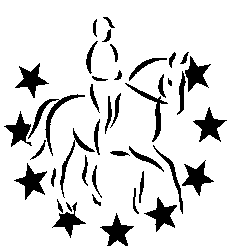 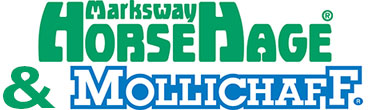 Area 9 BRC Senior Intermediate Dressage (including Individual Senior Medium/Advanced Medium Dressage)Sunday 6th March 2021Leyland Court Farm Trench Lane, Winterbourne, Bristol BS361RYBy kind permission of Leyland Court FarmParamedics in attendanceRefreshments Eligibility for all classes can be found in the current BRC Handbook. Eligibility will be taken from the Friday before the qualifier. All competitors must be a member and be on the BRC Database by the Friday before the qualifier. Anyone failing to meet the eligibility criteria will be disqualified and informed by BRC HQ when the results are processed.Anyone who has been in contact with someone that is showing symptoms of COVID or are showing symptoms of COVID themselves should stay at home.Senior Intermediate Team Competition - 4 riders each ride a different test, Prelim 14 (2006), Novice 27 (2007), Novice 34 (2009) and Elementary 44 (2002). Individual qualifier entries will only be accepted from clubs unable to field a team entry due to lack of daylight hours. The highest placed individuals in each section will also qualify for the ChampionshipsBRC Individual Winter Intermediate dressage competition - PYO Medium 71 (2002) or Advanced Medium 93 (2004) Riders may enter both tests.Championships date 22-24th April 2022 at Bury Farm, Bucks, LU7 9BTNumbers to qualify as per Appendix 10 dependant on Appendix 9 in the current BRC Handbook. Entry fee: Team £74 Individual £18.50 		Cheques payable to Severn Vale Riding Club BACS: 30 98 29   04108565Prelim entries direct to BRC close: 11th February 2022Area entries to SVRC close: 4pm 25th February 2022(Entries on BRC Area Entry Form, available as Download from BRC website)Secretary: Laura Prewett,16 Kempton Close, Thornbury BS35 1SL email: laurapru@yahoo.co.uk  mob: 07487657606Times will be available on the Area 9 website, and on www.severnvalerc.org.uk from 18:00 1st March 2022This competition will run under BRC Rules, anyone in attendance will be bound by the BRC Code of Conduct. It is important that all competitors are aware of the rules relating to this competition – please see the current BRC Handbook and also the BRC Rule Amendments and Changes Document which can be found at the link below: http://www.bhs.org.uk/enjoy- riding/british-riding-clubs/brc-rulebook. All entrants must submit a pre-entry to BRC (fees can be found in the current BRC Handbook) at least 21 days before the date of the qualifier. Pre-entries can be made via the pre-entry website https://brc.bhs.org.uk/login?referral=%2Fselect . Late pre-entries may be accepted at the discretion of the organiser with a late surcharge of £10 per individual (payable to BRC HQ) if space permits. Late entries cannot be guaranteed and so therefore must not be paid for until approval from the organiser has been gained.
Once the pre-entry has been made, an area entry must be made via the details outlined on this schedule.
If the date of the qualifier is cancelled for any reason and rescheduled within 21 days, the close of pre-entry will remain. If the qualifier is rescheduled for more than 21 days after the original date, entries will re-open. Late entry fees will not be refunded. Eligibility is taken from the Friday before the qualifier, regardless of rescheduling. Pre-entries that cannot attend the new date may be issued a credit note but the Team Manager must inform the office in writing before the cut-off date which the area will be informed of upon rescheduling. Hats All hats must have a visible aqua BRC/BE/PC hat tag in place before they are worn on the showground, to show that they meet the current safety standards. There will be a trained official available on the day to do this for you if your hat does not currently have one. For up to date hat rules please see the current BRC Handbook. Flu Vaccinations Your horse must have up to date influenza vaccinations in line with rule G7 in the current BRC Handbook. There is also a checking device on the BRC website. If you are unsure, please call BRC on 02476 840518. Vaccination Records: Please email new or updated vaccination records and passport numbers in good time to area9vaccinations@outlook.comGeneral RulesThe competition will be run strictly under British Riding Club rules 2020.ALL HORSES/PONIES ENTERED FOR BRC QUALIFIERS MUST HAVE A VACCINATION RECORD COMPLYING WITH BRC RULES, WHICH MUST BE BROUGHT ON THE DAY OF THE COMPETITION. IT IS THE RESPONSIBILITY OF THE CHEF D’EQUIPE TO ENSURE THESE ARE CORRECT.   ANY INCORRECT CERTIFICATES WILL RESULT IN THAT TEAM MEMBER’S DISQUALIFICATION.Chefs d’equipe should check the full BRC eligibility criteria for all horses and riders.Declarations should be presented to the Secretary prior to the start of the Class. Alternatively they may be emailed to the Area representative at  penpony@hotmail.com up to 6pm on the previous evening. Only simple changes to teams will be permitted once times have been posted (ie horse/rider replacing existing position in a team). IF DECLARATION SHEETS ARE NOT REQUIRED WE WILL POST THIS INFORMATION IN GOOD TIME BEFORE THE EVENT.  THANK YOU.Entries will not be accepted without the correct entry fees. Cheques should be made payable to Severn Vale Riding Club. Teams should send a single Riding Club cheque to accompany the Area Entry Form. BACS payments accepted:30-98-29   04108565In the event of withdrawals, the organisers regret that they cannot refund entry fees after the close of entries.Hats up to current standards with 3 point restraining harness MUST be worn and fastened at all times when mounted. All hats must  have a BRC Aqua coloured tag PRIOR TO RIDING in BRC qualifiers.BRC health and safety guidelines apply at all timesNeither SVRC, BRC Area 9 or Leyland Court EC will hold themselves responsible for any accident to persons, property and/or horses attending this showThe judges decision is FINALONLY persons and/or horses competing may use the warm up facilities at Leyland CourtAll ridden horses/ponies must be 4 yrs or overObjections to be made to the Secretary in writing within 10 minutes of the end of the class and accompanied by a £10 depositAll persons attending the show will be deemed to have accepted the terms and conditions of the show.LEYLAND COURT SPECIFIC RULES AND MUST BE ADHERED TOCompetitors are requested not to leave litter or muck out horse boxes in the box park, any droppings must be picked up.Horses must not be tied to horseboxes or trailers and left unattendedNo Haynets to be consumed outside of horseboxes or trailers